День знаний в нашем детском саду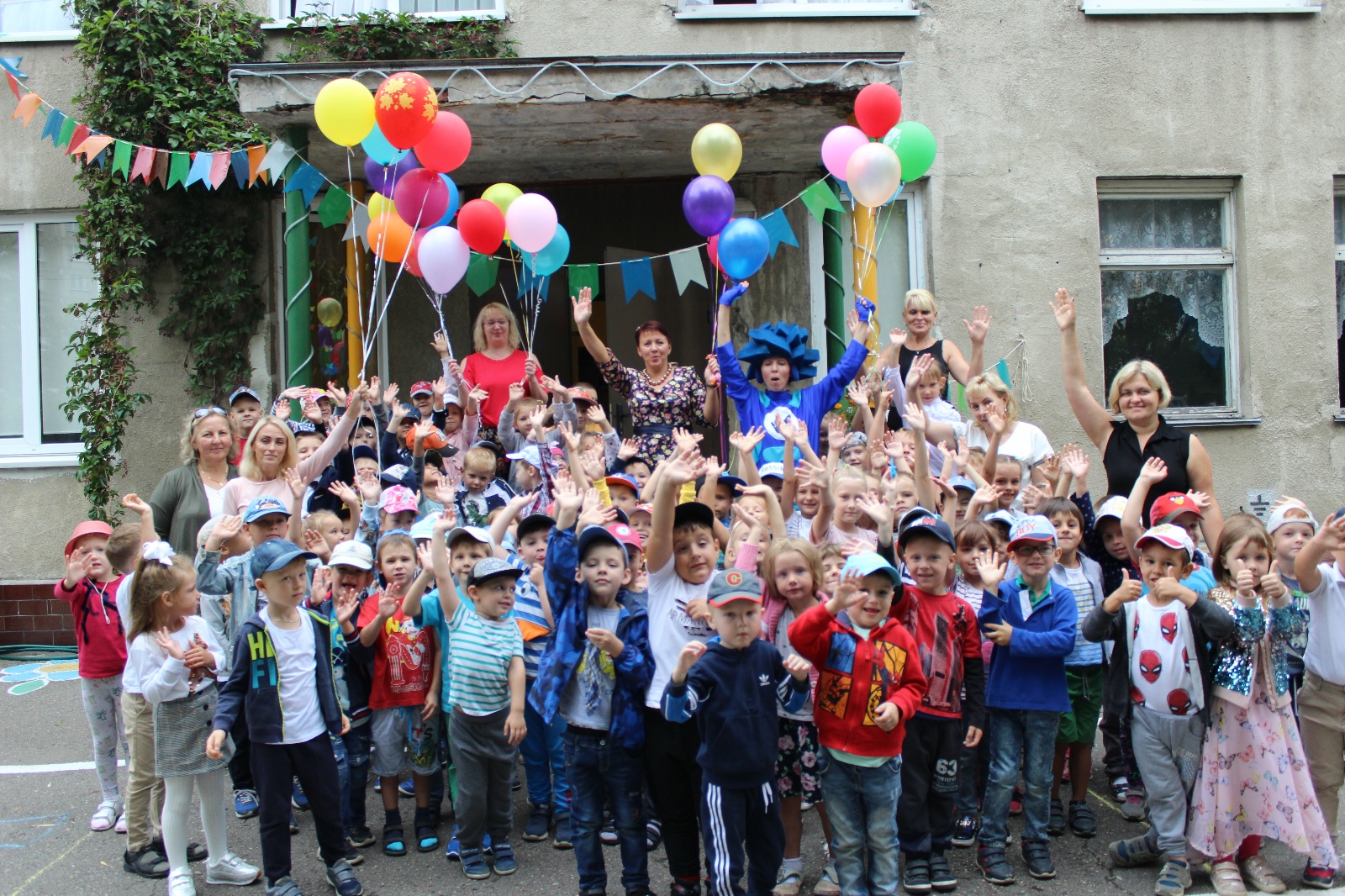 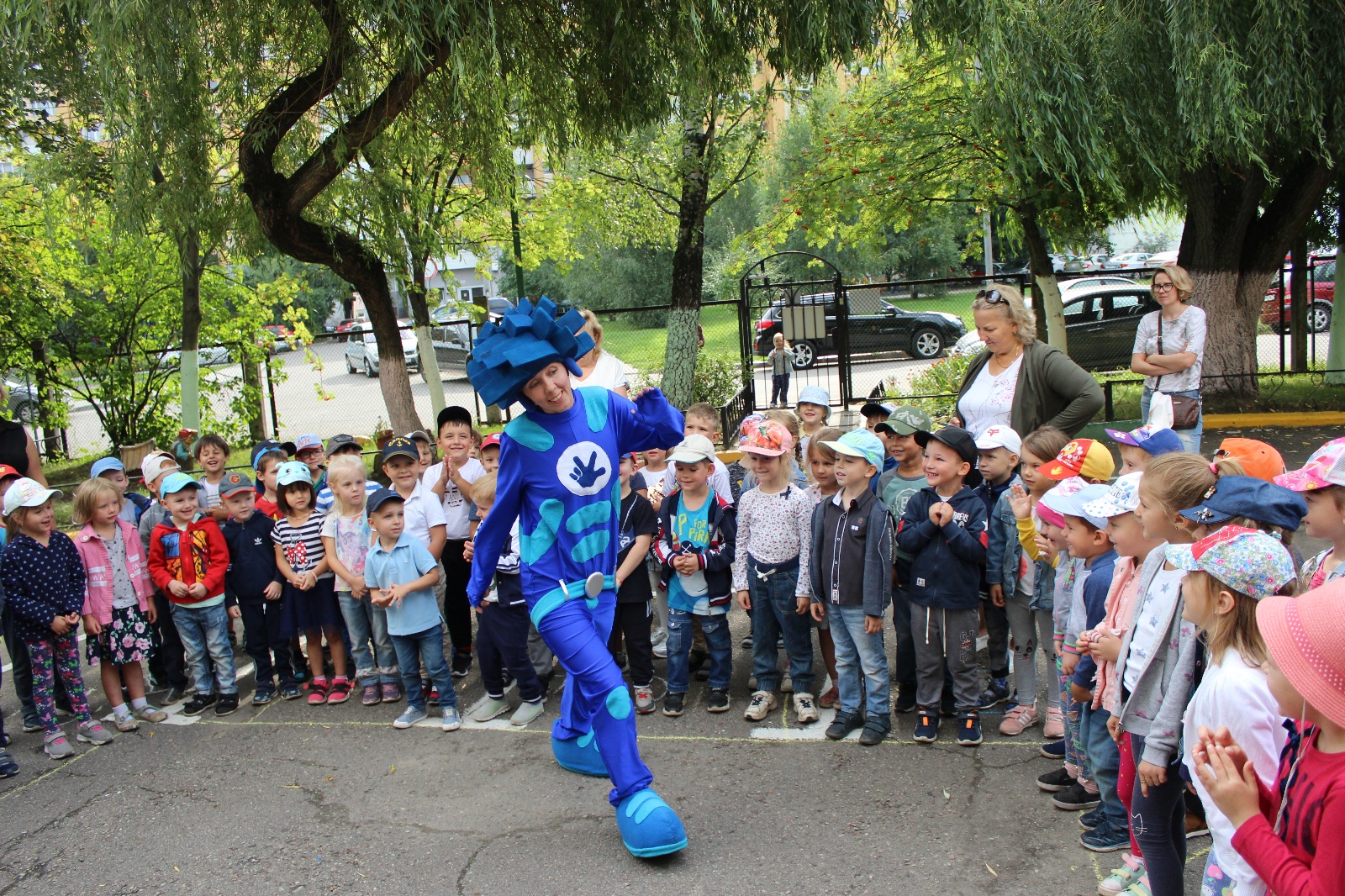 Приходил фиксик и Шапокляк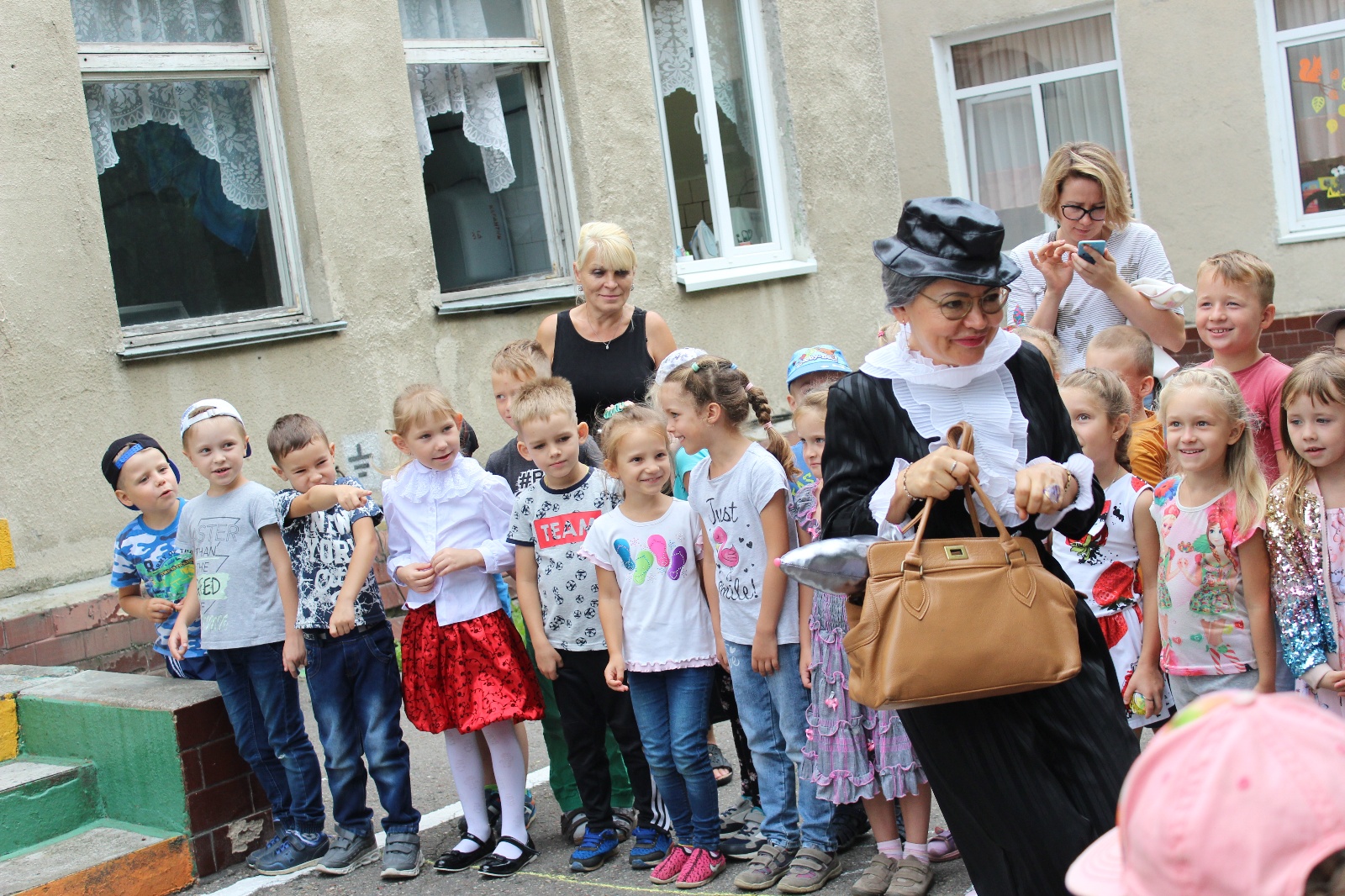 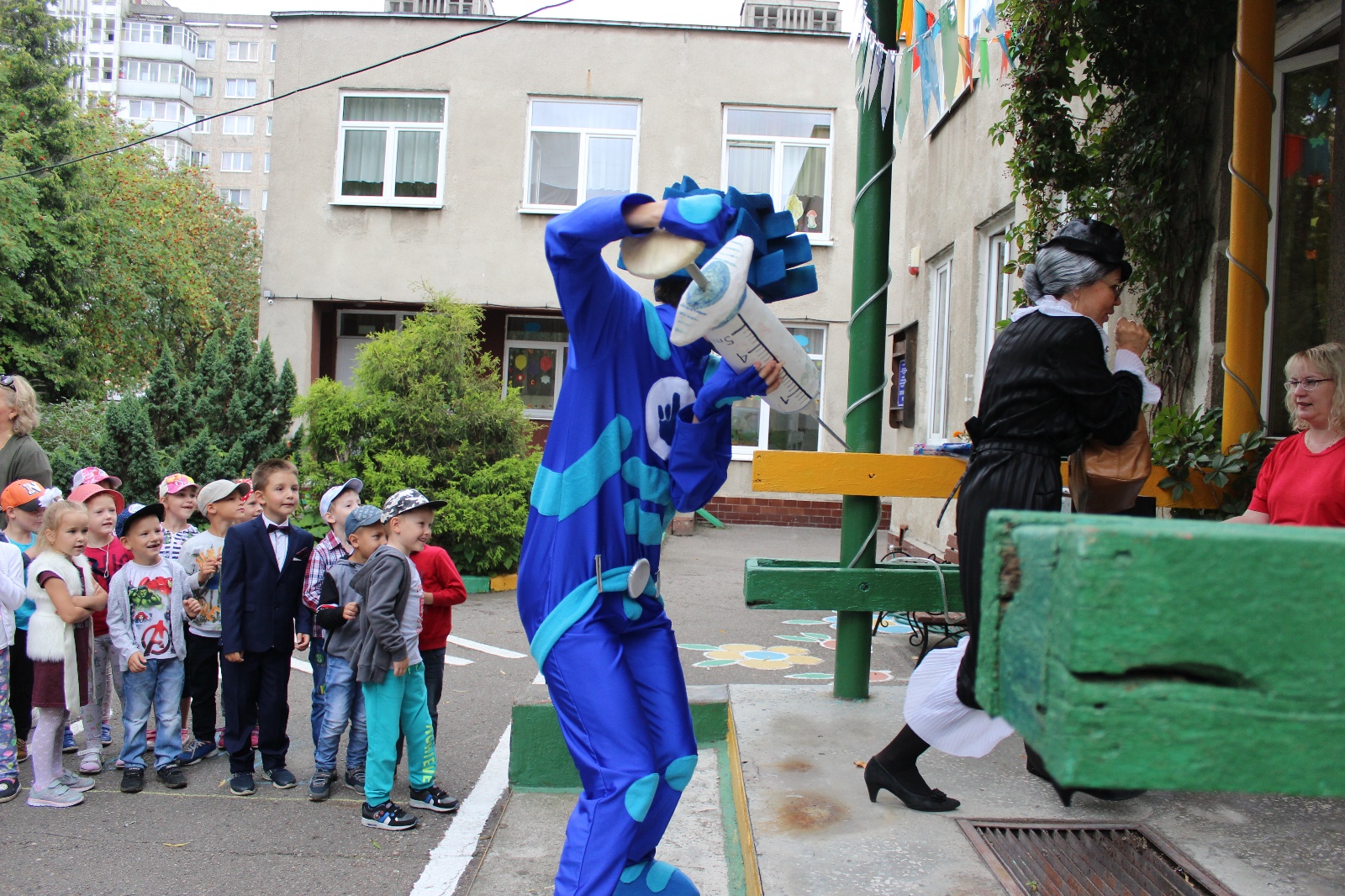 